بسم الله الرحمن الرحيمالسيرة الذاتيةC.V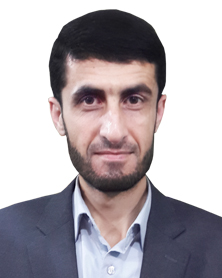 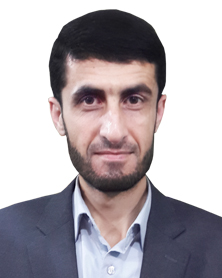 الاسم: إبراهيم صقر إسماعيل الزعيممكان وتاريخ الميلاد: غزة 11/3 /1978الحالة الاجتماعية: متزوج المهنة: باحثالمؤهل العلمي: دكتوراة في التاريخ والحضارة الإسلامية الاقامة الحالية: فلسطين-غزةالجوال: 00970598971737البريد الإلكتروني: alzaeemibrahim@gmail.comأولا: المؤهلات العلمية:دكتوراة في التاريخ والحضارة الإسلامية، من أكاديمية الدراسات الإسلامية، في جامعة مالايا، عام 2016، وعنوان الأطروحة: "التعايش السلمي بين المسلمين والمسيحيين في بيت المقدس ما بين 1897-1994 (مظاهره وآثاره وتحدياته)".ماجستير في التاريخ الحديث والمعاصر من الجامعة الإسلامية بغزة عام 2012، وعنوان الأطروحة: "صورة فلسطين في صحيفة "الفتح" المصرية 1926-1947م".بكالوريوس في الصحافة والإعلام من الجامعة الإسلامية بغزة، عام 2000.الثانوية العامة (القسم الأدبي) عام 1996.ثانيا: المشاركات العلمية:مؤتمر تحفيظ القرآن، الذي نظمته مصلحة الشؤون الإسلامية في ماليزيا، بتاريخ 22-24/11/2016، بورقة علمية بعنوان: "حفظ القرآن الكريم في ستين يوما.. فلسطين نموذجا".المؤتمر القرآني الدولي "مقدس 6"، الذي نظمه مركز بحوث القرآن، في أكاديمة الدراسات الإسلامية بجامعة مالايا، في 19-20/7/2016، بورقة علمية بعنوان: "التعايش السلمي بين المسلمين والمسيحيين في ضوء القرآن والسنة.. بيت المقدس نموذجا 1917-1967م".مؤتمر "التراث الإسلامي والحضارة الإسلامية"، الذي عقدته أكاديمية الدراسات الإسلامية بجامعة مالايا، في 16-17/11/2015، وعنوان البحث: "مظاهر التعايش السلمي المجتمعي بين المسلمين والمسيحيين في القدس 1897-1994م".اليوم الدراسي بعنوان: "الإعلام وانتفاضة القدس.. الآفاق والتحديات"، الذي عقده قسم الصحافة والإعلام في الجامعة الإسلامية بغزة، في 4/11/2015، بورقة بحثية بعنوان: " الدور النفسي للإعلام الفلسطيني في دعم انتفاضة القدس، قناة الأقصى نموذجًا". ثالثا: الأبحاث المنشورة:بحث بعنوان: "جهود مسلمي ومسيحيي القدس في التصدي للمشروع الصهيوني 1917-1948م، نشر في مجلة المقدمة، قسم التاريخ والحضارة الإسلامية بجامعة مالايا، بتاريخ 30 يونيو 2016م.بحث بعنوان: "الحياة المجتمعية في فلسطين من خلال تقارير صحيفة "الفتح" المصرية 1926-1947م"، نشر في مجلة أصول الشريعة للأبحاث التخصصية، بتاريخ 15 يوليو 2015م.رابعا: الخبرات السابقة: عملت مراسلا لقناة "الأقصى" منذ 14/11/2006، ومعدا ومقدما للبرامج الدينية، حتى 23 ديسمبر 2016.إدارة التحرير في القناة بين عامي 2010 إلى 2012.عملت مراسلا صحفيا للعديد من الصحف والمجلات والمواقع الالكترونية، منها: صحيفة "فلسطين"، ومجلة "السعادة"، وموقع "الإسلام اليوم".عملت معدا ومقدما للبرامج في العديد من الإذاعات المحلية، منها: "الإيمان"، و "ألوان"، و "القرآن الكريم".خامسا: الدورات التدريبية: دورة "القدس: التحديات والاحتياجات"، من مؤسسة القدس بواقع (4) ساعات، عام 2016.دورة "معارف مقدسية 1" من مؤسسة القدس الدولية في ماليزيا، بواقع (7) ساعات، عام 2015.دورة "إعداد التقارير التلفزيونية" من مركز تطوير الإعلام بجامعة بير زيت، في جامعة الأقصى، مدتها (60) ساعة، عام 2007.دورة "تقديم البرامج التلفزيونية" من هيئة الإذاعة والتلفزيون الفلسطينية، مدتها ثلاثة أشهر، عام 2005.دورة "تنمية مهارات التميز والإبداع" من جمعية التوحيد، مدتها (25) ساعة، عام 2004.دورة "تدريب مدربين" من جمعية التوحيد، مدتها (25) ساعة، عام 2004.